Untying the Knots – ….Open to the Healing Touch of LoveLEAD ME, GUIDE MELead me, guide me in your wayLead me, guide me in your wayLead me, guide me in your wayYour holy way, O my God.© 1993 Monica Brown & Emmaus Productionshttp://au.emmausproductions.com/"Used with permission from Monica Brown & Emmaus Productions".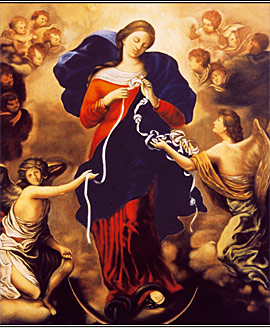 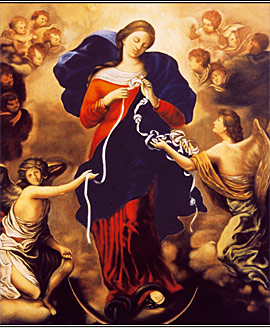 A reading from the gospel according to MarkA leper came to him and pleaded on his knees:	‘If you want to you can cure me.’Feeling sorry for him, Jesus stretched out his hand and touched him, saying.	‘Of course I want to! Be cured!’And the leprosy left him at once and he was cured. Jesus immediately sent him away and sternly ordered him,	‘Mind you say nothing to anyone, but go and show yourself to the priest, and make the offering for your healing prescribed by Moses as evidence of your recovery.’The man went away, but then started talking about it freely and telling the story everywhere, so that Jesus could no longer go openly into any town, but had to stay outside in places where nobody lived. Even so, people from all around would come to him.Mark 1: 40-45RELEASE ME FROM THE DARK FURYO Holy and Haunting Presence whose spirit moves quietly but surely in the sound and fury of the world and of my life, you know me as rushing water knows the rock and releases its beauty to reflect new life.Open me to the insistent abrasiveness of your grace, for I often trivialize love by abandoning the struggles which accompany its joys and rejecting the changes which lead to fulfilments.Release me from the dark fury of assuming I am unloved when the day calls for sacrifice and the night for courage.Release me from the ominous fear of thinking some sin or failure of mine can separate me from you when life demands hard choices and the battle, high risks.Release me from the dangerous illusions of independence when the human family summons me to the realities and promises of interdependence among races, sexes, nations.Release me from being possessed by riches I do not need and grievances that weary me when you call me to share my very self with neighbours and to reflect for the world the light of the kingdom within me.Ted Loder – Guerillas of Grace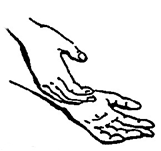 HEALING IS YOUR TOUCHHealing is your touch, O God,Renewing the Spirit of the broken.Healing is your touch, O God,Renewing the spirit of the broken.© 1993 Monica Brown & Emmaus Productionshttp://au.emmausproductions.com/"Used with permission from Monica Brown & Emmaus Productions".Reflection and SuggestionsPaul Vallely’s book Pope Francis: Untying the Knots draws inspiration from Francis’ devotion to this art work as a way of reflecting upon the unfolding of Jorge Bergoglio’s life. He names those darker moments in his life as leader of the Jesuits and his difficulties in dealing with the political realities of his times. The image is powerful as we see life’s circumstances enable Jorge to reflect upon his past  in the light of new experiences and insights gained in his work among the poor in . This enabled him to begin a journey of ‘untying the knots’ in his own life and we see today the man he has become. This chance visit to the church in Augsburg became a moment of grace for Jorge and now for us as we respond to the invitations he is offering us as the leader of our faith tradition.Sometimes it is helpful to have something tactile as we ritualise faith. Thick wool, rope or strands of calico could be given to each person. As the prayer unfolds you might invite people to tie knots symbolic of their own shadow, weakness, failure… you may even invite them to knot it tightly around the arm and feel what a knot can do to the circulation…. And draw the comparison that sin can block the flow of life within us personally and among us as a community.This prayer could be used in preparation for reconciliation or during Lent.